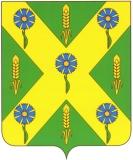 РОССИЙСКАЯ   ФЕДЕРАЦИЯОРЛОВСКАЯ   ОБЛАСТЬ       Новосильский районный Совет                                народных депутатов303500Орловская обл. г. Новосиль ул.К.Маркса 16                                                                               т.2-19-59                                             Р Е Ш Е Н И Е  № 835 О внесении изменений и дополнений в решение Новосильского районного Совета народных депутатовот 26.12.2018г. № 823 «О районном бюджете на 2019 год  и плановый период  2020-2021 годов»      Принято районным Советом народных депутатов                       11 апреля   2019  годаНа основании Положения о бюджетном процессе в Новосильском районе,  Новосильский районный Совет народных депутатов РЕШИЛ:1. Внести в решение  районного Совета народных депутатов от 26.12.2018г. № 823 «О районном бюджете на 2019 год и плановый период 2020-2021 годов» следующие изменения и дополнения:     - в пункте 1.1 статьи 1 слова «прогнозируемый общий объем доходов районного бюджета 2019 года в сумме 148066,81331 тыс. рублей» заменить словами «прогнозируемый общий объем доходов районного бюджета 2019 года в сумме 149110,59539 тыс. рублей»;      - в пункте 1.2 статьи 1 слова «общий объем расходов районного бюджета 2019 года в сумме 148729,05468 тыс. рублей» заменить словами «прогнозируемый общий объем расходов районного бюджета 2019 года в сумме 149781,83676 тыс. рублей»;      - в  пункте 1.5 статьи 1 слова «дефицит районного бюджета на 2019 год в сумме 662,24137 тыс. рублей» заменить словами «дефицит районного бюджета на 2019 год в сумме 671,24137 тыс. рублей»;   - в  пункте 7 статьи 7 слова «на реализацию мероприятий муниципальных программ Новосильского района на 2019 год – 115082,34868  тыс. рублей» заменить словами «на реализацию мероприятий муниципальных программ Новосильского района на 2019 год – 115815,13076  тыс. рублей»;      - в пункте 4 статьи 8 слова «объем межбюджетных трансфертов, получаемых из других бюджетов  на 2019 год в сумме 86620,81771 тыс. рублей» заменить словами «объем межбюджетных трансфертов, получаемых из других бюджетов  на 2019 год в сумме 86917,59979 тыс. рублей».2. Приложения № 1, 12, 16, 18, 20  к решению изложить в новой редакции (прилагаются).  Председатель Новосильского районного       Глава Новосильского района   Совета народных депутатов                                  ________________ К. В. Лазарев                      _______________А. И. Шалимов                                                                              «___»_____________2019 года	                 «___»_____________2019года